VSTUPNÍ ČÁSTNázev modulu19. století Kód modulu82-m-3/AA26Typ vzděláváníOdborné vzděláváníTyp moduluodborný teoretickýVyužitelnost vzdělávacího moduluKategorie dosaženého vzděláníH (EQF úroveň 3)L0 (EQF úroveň 4)Skupiny oborů82 - Umění a užité uměníKomplexní úloha19. stoletíObory vzdělání - poznámky82-51-H02 Umělecký truhlář a řezbář82-51-L02 Uměleckořemeslné zpracování dřevaDélka modulu (počet hodin)24Poznámka k délce moduluPlatnost modulu od30. 04. 2020Platnost modulu doVstupní předpokladyNejsou stanovenyJÁDRO MODULUCharakteristika moduluCílem modulu je osvojení znalostí v oblasti jednotlivých slohů a stylů v 19. století. Žák se seznámí s uměním jednotlivých slohů a stylů v 19. století (architektury, sochařství, malířství) a charakterizuje uměleckořemeslné výrobky (nábytek a s technikami jejich zhotovení).Po absolvování modulu žák charakteristizuje a identifikuje umělecké objekty slohů a stylů 19. století verbálně i vizuálně.Očekávané výsledky učeníŽák:charakterizuje jednotlivé slohé a styly 19. století v oblastech architektury, sochařství a malířství
	klasicismusobdobí historizujících slohůsecesecharakterizuje uměleckořemeslné výrobky
	 nábytek techniky výroby nábytkucharakteristizuje a identifikuje umělecké objekty slohů a stylů 19. století verbálně i vizuálněcharakterizuje a vyhodnotí teoretický a praktický význam dílaObsah vzdělávání (rozpis učiva)Obsahové okruhy učiva:Slohové a styly 19. století v oblastech architekturysochařstvímalířstvíUměleckořemeslné výrobky 19. stoletínábytekuměleckořemeslné zpracování dřeva ( ornament)materiály pro výrobu nábytkutechniky výroby nábytku (dýhování. technologieohýbání)počátky strojní výrobyKlasicismus v architektuře, sochařství, malířstvívýznamné památky v Evropěvýznamné památky v českých zemíchnábytek v etapách klasicismu ( Ludvík 16., empír, anglický klasicismus, biedermeier)Období historizujících slohůarchitekturasochařstvímalířstvíSecesevýznamné secesní památky v Evropěvýznamná díla a umělci v jednotlivých zemích Evropy
	Belgie: Victor Horta, Henry van de VeldeFrancie: Art Nouveau – Emile Gallé, Louis MajorelleAnglie: Modern Style – Charles Rennie MackintoshŠpanělsko: Antonio Gaudí České země: Josef Hoffmann – Vídeňská secese ( Wiener Secession) a Vídeňské umělecké díly ( Wiener Werkstätte), Josip Plečnik – práce na Pražském hradě a Jižní zahrady, nábytek pro T. G. M.Učební činnosti žáků a strategie výukyStrategie učení: ve výuce se doporučuje kombinovat níže uvedené metody výuky.Metody slovní:odborný výklad s prezentacíPřímé vyučování:přednes s použitím odborné literatury – obrazové publikace dějin umění a historického nábytku a technik)hodnocené domácí úkoly (hledání materiálů a informací, vytvoření prezentace k danému tématu)orientace žáků v učivu (diskuze, písemná práce, ústní zkoušení)hodnocená samostatná práce (prezentace)přednes prezentace před spolužáky ve tříděSpecifikace vlastní prezentace:teoretická část (teoretický popis tématu)praktická část (porovnání jednotlivých uměleckořemeslných výrobků nebo technik napříč historizujícími obdobími, výsledky pozorování)závěr (výsledky práce)6 až 10 stran včetně příloh (schémata, fotografie, aj.)Učební činnosti žáků:seznámí se a následně popíše jednotlivé slohové a styly 19. století popíše a charakterizuje významné památky v Evropě a v českých zemích v období klasicismu, období historizujících slohů a secese)popíše a charakterizuje uměleckořemeslné výrobky 19. století ( počátky strojní výroby, nábytek, techniky výroby nábytku)aktivně se zapojuje do výuky a zodpovídá kontrolní otázky vyučujícíhoZařazení do učebního plánu, ročník2. nebo 3. ročníkVÝSTUPNÍ ČÁSTZpůsob ověřování dosažených výsledkůPísemná nebo ústní forma zkoušenízákladní pojmy a terminologieSamostatná práce žáků:zpracování vlastní prezentaceV rámci výuky jsou ověřovány především teoretické dovednosti formou samostatné práce.Ověřované okruhy:slohové a styly 19. století ( klasicismus, období historizujících slohů a secese)uměleckořemeslné výrobky a techniky 19. stoletícharakteristika a identifikace uměleckých objektů slohů a stylů 19. století Kritéria hodnoceníprospěl – neprospělProspěl: samostatné předvedení orientace v učivu a správné řešení úkolůústní forma zkoušení: úplné a správné řešení úkolůpísemná forma zkoušení: úplné a správné řešení samostatné práce včetně grafické úpravyNeprospěl: nedokáže se orientovat v učivu, neúplné provedení samostatné práce, úkoly řeší jen s pomocí učiteleústní forma zkoušení: zkoušení má po obsahové stránce větší závadypísemná forma zkoušení: neúplné řešení písemné práce s většími závadamiDoporučená literaturaBLÁHA, J., ŠAMŠULA, P., Průvodce výtvarným uměním 3, Praha: Vydavatelství a nakladatelství Práce, 1996MRÁZ, B., Dějiny výtvarné kultury 3, IDEA SERVIS, ISBN 80- 85970-31-7BRUNSCHWILER,J., Stilkunde fur Schreiner: Th.Schafer, Hannover 1986BECKER,E.,Gold Leaf, Surrey England: Bushwood Books, 1998MEDKOVÁ, E., BOHMANOVÁ, A., Starožitný nábytek – údržba a opravy, Praha: SNTL, Práce 1985DLABAL, Stanislav. Nábytkové umění: vybrané kapitoly z historie. Praha: Grada, 2000. Stavitel. ISBN 80-7169-655-2.SASSONE, A. B., COZZI, E., DISERTORI, A. Furniture Atlas: From Rococo to Art Deco. Benedikt Taschen Verlag GmBh, 2000.PoznámkyObsahové upřesněníOV RVP - Odborné vzdělávání ve vztahu k RVPMateriál vznikl v rámci projektu Modernizace odborného vzdělávání (MOV), který byl spolufinancován z Evropských strukturálních a investičních fondů a jehož realizaci zajišťoval Národní pedagogický institut České republiky. Autorem materiálu a všech jeho částí, není-li uvedeno jinak, je Irena Svobodová. Creative Commons CC BY SA 4.0 – Uveďte původ – Zachovejte licenci 4.0 Mezinárodní.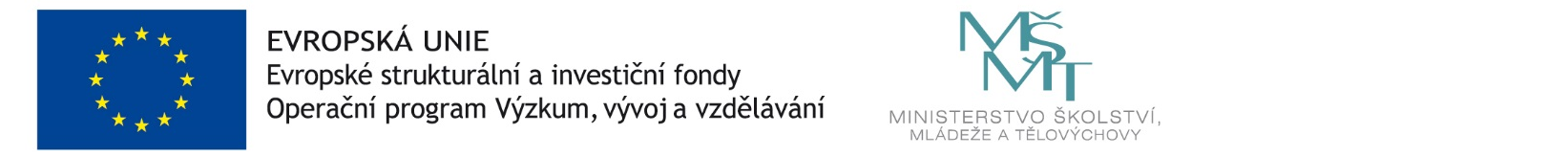 